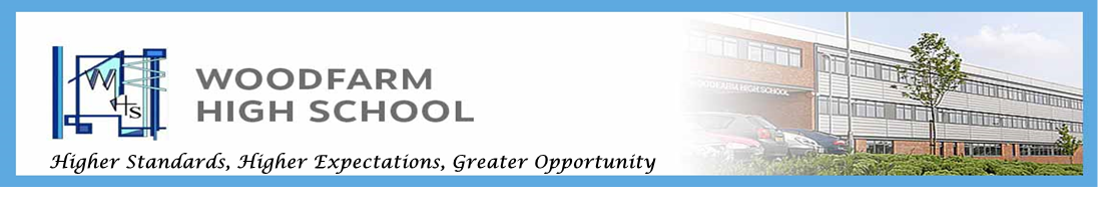 Parent Partnership Meeting & AGMWednesday 20th September 2022Present: 	A Steele, S Baird, J Grant, V Brand, F Walker, A McDonagh, H Ashraf, 		Cllr M Montague, G Boyle, G Lamb, MA Hamid, L FentonApologies: 	S MillerWelcome – A.Steele welcomed everyone to the first PPartnership of the new session and welcomed new membersMinutes of pervious AFM proposed by J Grant and approved.Chairperson’s annual report - A. Steele complimented and thanked Karen Gurling (in absentia) for her service to the school community and for her report on session 2021-2022.F Walker agreed to take over responsibility for emptying the “rag bag” depository.Chairperson’s report approved.Treasurers report£947 from the rag bag collections£264 donated at Christmas for children’s gifts£1000 donated to the school to aid the burden of the summer vacation on vulnerable children/familiesBalance:	£845 at the end of June 		£904.73 at present	We are currently seeking an auditor for the PPartnership accountsElection of office bearersChair:  		A Steele agreed to continue as interim chairVice Chair: 		S Baird (2nd by Fiona Walker)Secretary:		Position vacantTreasurer:		A McDonagh agreed to continueEqualities Rep:	H Ashraf (2nd by J Grant)Uniform Fundraising:	J Grant (school wear made easy)				F Walker (Rag bag)Presentation on results by HT (attached)Welcome to Mohammad Asad Hamid, Depute Head Teacher.  Asad gave a brief overview of his background and his new role in Woodfarm.A.O.C.B	Discussions took place on new staff, budgets and updates on previous initiatives such as the Army Cadet Force & new timetable structuresNext meeting 16th November 2022	